Foshan Xiaoshan Plastic Machinery Co.,Ltd                   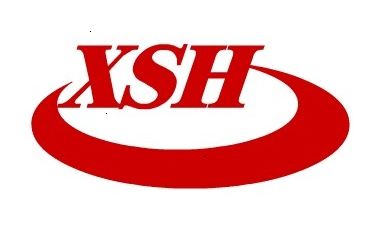 Адрес: Провинция Шаньдун ,город Фошань,район Шуньдэ,посёлок Пецзяо,северный промышленный  парк Си цзио,улица No.7 Дунэр.Teл: +86 757 23324533                  Факс: +86 757 23324523       Веб-сайт:http://www.plastic-sheet.ruКонтрольное лицо: Annie Chow           Мобильный тел: +86 13929926412    Адрес электронной почты: annie@xshsj.cn Коммерческое предложение на линию экструзии листа из поликапролактона ( низкотемпературные листовые термопласты медицинского назначения)Дата: 14, Марта, 20181.0 Спецификация 1. Материал экструзии: PCL в форме гранул (повторно используемый материал или первичный материал )2. Полезная ширина: 1000мм нетто после обрезки3. Диапазон толщины: 1мм-3.5мм 4. Производственная мощность экструдера: 70кг/ч (брутто)5. Количество слоя: однослойный лист 6. Электропитание: 380В 3-фазный, 50Hz+заземленное+нейтральное7. Общий размер оборудования: 18.5M*1.62M*2M8. Максимальное потребление электроэнергии: 85кВтЭкструдер Базавая рама изготовлена из сильной толстой стальной плиты, термически стабильна, применилась антикоррозионную обработку.Дизайнер этого структура для того чтобы поддреживать механические агрегаты экструдера и сокращать колебание. Части винта и баррели изготовлены из специальной износоупорной стали, размер главного экструдера —винт,диаметр 90мм,отношение длина/диаметр=33:1.Материал винта является 38CrMoAlA, глубина нитрида 0.4-0.5мм,поверхностная твердость HV950-1050, шнековые полеты имеют напавку твертым сплавом.Четыре зоны негрева с контролью температуры RKC Японии(точность ±1℃.) Главный винт экструдера является моторизацией с помощью двигателя 37 KW-4 SIEMENS, контролированного инвертором, установленным в шкафу и снабженным соответствующими безопасными устройствами и сигналами управления. В цементированной поверхности редукционная коробка Модель SJ-225 имеет масляную баню с водяным охлаждением, которая обладает характеристиками задухания ,прочности на истирание,низкий шум и долгий срок испильзования. Продолжительная гидравлическая раздвижная плита смены экрана с масляным насосом 2,2 кВт и независимым управлением Электронный контрольный кабинет с 30 зон. Каждая зона оборудована микропроцессорным цифровым инструментом, защитными предохранителями, дистанционным  выключателем. Плоская головка  Тип плоской головки как вешалка проектировал для PCL,применил проект канала потоки,который имитировал компьютер. Подготовил с помощью центра разработки CNC и в поверхности применили зеркальную полировку и громилование, что дает гарантии без ошибок. Модель плоской головки шириной 1100мм,приктичной шириной  1100мм максимально.Рамки регулирования толщины от 1мм до 3.5мм можно изменить нижнюю губу.Главные технические харакиеры:Корпус штампа выполнен из кованой закаленной инструментальной стали, соединяющей шейку с экструдером, проектирует и реализует внутреннюю геометрию пути потока и удельную емкость в соответствии с характеристиками обработанного полимера. Толщина материала регулируется с помощью гибкой губы, которая управляется ручным регулировочным штоком. Общая мощность нагрева : 10 кВт. Пластины трех календарных роликов с очень жесткой структурой.  Vertical three Calendar rollers stack for sheet forming. Hard chromate plated, made of steel with high thermal exchange chamber. Outer shell hardness 50-52HRC, chromium-plated surface finishing having 60-62HRC, Inner chamber for temperature control with spiral cover. Flow inlet and outlet at one side of the roll through double connection rotating joint with flexible pipes for linkage to the temperature control unit. Three Calendar Rollers dimensions: ф500mmX1200mm. Rolls are driven by three reduction gears, operated by three 2.2kw AC motors. Equipped with frequency changer (inverter) Три Вертикальных календарьный ролики наслаивают для оформления пластины.Твердое хроматированное покрытие, выполненное из стали с высокой теплообменной камерой. Твердость внешней оболочки 50-52HRC, хромированная обработка поверхности, имеющая 60-62HRC, Внутренное место для регулирования температуры со спиральным покрытием. Через вход и выход потока с одной стороны валка двойное соединение.Размеры трех календаря роликов: ф500ммХ1200мм. Рулоны управляются тремя редукторами, управляемыми тремя двигателями переменного тока 2,2 кВт. Оснащен преобразователем частоты (инвертор) Ручной Ручной червячный редуктор регулируемый зазор календаря с цифровым дисплеем и механическим устройством блокировки.Существует 3 календарных рулонных блока с 3 отдельными температурными контурами. С 3 автоматическими контроллерами температуры. Оборудован два PID интеллектуальной системы подпитки RKC. Два системы охлаждения, охлаждает 3 ролики, температура примерно 15℃. 2.2KW, 3P охлаждение, одно для первого и третьего охлаждения роликов ,другое для воторого.Обрезка, Отбой и Гильотина Транспортный и охлаждающий ролик длиной 6 метров,для того чтобы соединить календарь с тяговыми единицами.Анодированый алюминий ролик с многоводным сердечником  поставлен в подшипнике низкого коэффициента.  Обрезка 3 ползуна ножа в боковой стороне убирают для боковой обрезки листов после календарного блока. Два варианта перетаксивания: ф160mmX1200mm. Оба имеют активный рулон и пассивный рулон, которые изготовлены из резини. Вместе с регулируемым давлением. Моторизованный резиновый вал, приводимый в действие двигателем переменного тока 2,2 кВт, с инвертором и датчиком для сигнала обратной связи. Механическая гильотина с числовым управлением, точность ± 1%, гладкие разрезы. Ширина гильотины - 1 метр.Внимание После того, как вы закажете наше оборудование, мы поставляем вам технического помощника для выпуска оборудования для производства листов бесплатно. Кроме того, вы можете отправлять своего техника в нашу компанию для обучения.Окончательная цена: FOB Guangzhou порт US 85,499.00/шт Коммерческие условия:1. Действительность предложения составляет1 месяц со дня выпуска2. Срок доставки составляет в течение 80 дней прибл. с момента получения депозита (За исключением китайского праздника весны и других праздников)3. Место доставки- Guangzhou порт, Китай4. Условие оплаты: 30% заплатить аванс T/T до того, как производство, баланс 70%, который должен быть оплачен T/T после настройки оборудования, но до отгрузки.5. Упаковка- PE пленка для экспортного пакета6. Срок гарантии механических деталей, изготовленных компанией Xiaoshan составляет 12 месяцев с даты начала эксплуатации.7. Указанные цены не включают в себя: Затраты на рабочую силу для установки наших оборудований на вашем заводе. По запросу мы можем отправлять нашего техника на ваши работы, чтобы помочь в установке наших оборудований, при этом вам требуются платить следующие расходы: - авиабилеты туда и обратно – проживание и питание - ежедневное пособие на дорогу 100 долларов США в день после того, как наш техник выходит из нашего завода. 8.Покупателю необходимо подготовить сырье для предварительных испытаний. Все, что требуется для подготовки машин к запуску и тестированию на работах Покупателя, а также то, что не ясно указано в нашем подтверждении продажи. Foshan Xiaoshan Plastic Machinery Co., Ltd    14th, March 2018